		NOMINATION THE POST OF:-	COMMITTEE MEMBER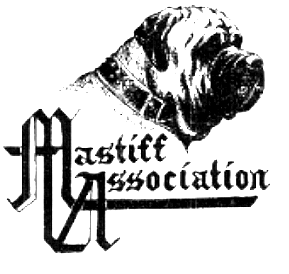 								CHAIR									HON. SECRETARY								HON. TREASURER  Please complete name and address details in BLOCK CAPITALSYour attention is drawn to relevant Rules of the Association (printed overleaf)NOMINEE:-				Name:- 	……………………………………..						Address:-	………………………………………							  	………………………………………							  	………………………………………						Postcode:-	………………I hereby accept the nomination detailed above.						Signature of Nominee:- ……………………………PROPOSER:-				Name:-	………………………………………						Address:-	………………………………………								………………………………………								………………………………………						Postcode:-	………………						Proposer's Signature:- …………………………….SECONDER:-				Name:-	……………………………………….						Address:-	……………………………………….								……………………………………….								……………………………………….						Postcode:-	………………						Seconder's Signature:- ……………………………..			Nomination dated the …….. day of …………………….  2024elaine@hexnorden.co.ukMASTIFF ASSOCIATIONVOTING FOR OFFICERS & COMMITTEE MEMBERSTo maintain the integrity and good reputation the MA has built up by promoting the breeding of healthier sounder Mastiffs, it is important that anyone offering themselves for election or cooption as an officer or committee member, either now or in the future, and who proposes to breed or offer dogs at stud, should comply with our Code of Ethics or be prepared to do so. I would particularly draw your attention to 16 a, c, and d.
The above statement will be included in the text of nomination forms for officers and committee members which are circulated to members each February and will also be included in our newsletters periodically and published on the M.A. website             Attention is also drawn to the following RULES of the Association relevant to Nominations and Voting for Officers and Committee:-3(a)	The management of the Association shall be in the hands of the Officers of the Association and a Committee of EIGHT members who shall  retire annually.	The Officers shall be the Chair, Hon. Secretary and Hon. Treasurer.3(f)	No individual who has been a member for less than one year may  be elected onto the Committee.14(e)	Nominations for Officers and Committee of the Association shall be submitted to the Hon. Secretary by 17th April prior to the A.G.M. on the form provided with the Notice of the Meeting, and shall contain relevant details of the Nominee, and shall be signed by the Nominee, 	the Proposer and Seconder.  The Proposer and Seconder shall have been members of the Association for at least three months in accordance with Rule 6; and the Nominee shall have been a member for at least one  year in accordance with Rule 3(f).14(f)	Voting for Officers and Committee Members shall be by ballot of the members present at the A.G.M. and eligible to vote in accordance with Rule 6, on the forms provided therefore.6.	Each member aged 14 years and over shall be entitled to ONE vote after THREE months membership.  In the case of Joint Membership, each member shall have a vote.*	*	*	*	*	*	*Completed Nomination Forms should be returned to the Hon. Secretary:-Elaine Norris, 4 The Ridings, Blackhurst Lane, Tunbridge Wells, Kent TN2 4RUby 16th April 2024 at the latest.NB: Serving officers and committee members must submit new nomination forms annually.